Klachtenformulier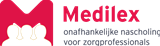 Datum van invullen: 	Naam: 	Straat en huisnummer:	Postcode en plaats:	Emailadres:	Telefoonnummer: 	
Over wie, welke nascholing of situatie gaat de klacht?Kunt u een situatie beschrijving doen? Kunt u een feitelijke beschrijving gegeven van wat er is voorgevallen? 

